«ИСПОЛЬЗОВАНИЕ ЗДОРОВЬЕСБЕРЕГАЮЩИХ ТЕХНОЛОГИЙ В ПРОЦЕССЕ РЕАЛИЗАЦИИ МУЗЫКАЛЬНОГО ВОСПИТАНИЯ И ОБРАЗОВАНИЯ В ДЕТСКОМ САДУ»Интенсивное развитие современного общество в последнее время предъявляет все более высокие требования к человеку и его здоровью. Забота о здоровье – одна из важнейших задач каждого человека. Тема здоровья актуальная для всех времен и народов, а в XXI веке она становится первостепенной. Но еще более актуальным становится вопрос о состоянии здоровья детей. Поэтому особое значение в системе образования приобретает проблема разработки и реализации современных технологий по охране и укреплению здоровья детей, формированию здорового образа жизни.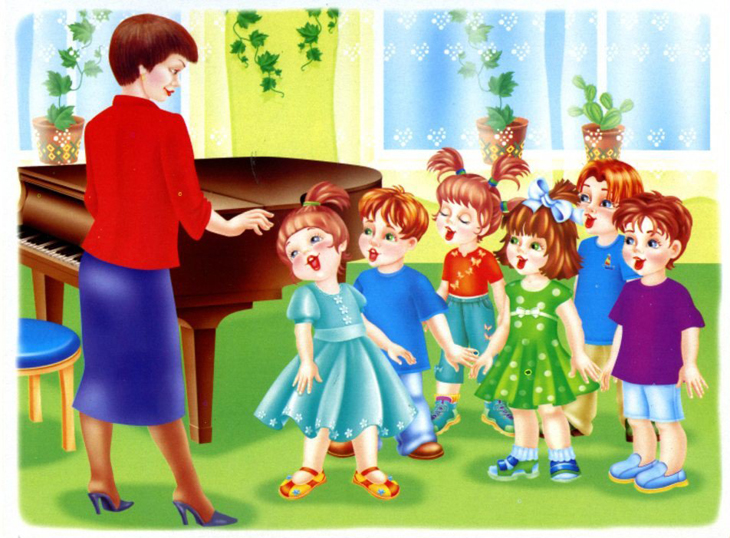 На сегодняшний момент в дошкольных учреждениях большое внимание уделяется здоровьесберегающим технологиям, главным фактором которых является рациональная организация учебного процесса, соответствие методик и технологий обучения, способствующих развитию индивидуальных возможностей ребенка. Педагоги дошкольных учреждений, в том числе и музыкальные руководители, должны комплексно решать задачи физического, интеллектуального, эмоционального и личностного развития ребенка, активно внедряя в этот процесс наиболее эффективные технологии здоровьесбережения.Основная форма музыкальной деятельности в ДОУ - музыкальные занятия, в ходе которых осуществляется систематическое, целенаправленное и всестороннее воспитание и формирование музыкальных и творческих способностей каждого ребенка.Занятия проводятся - индивидуальные, по подгруппам и фронтальные. По содержанию - типовые, доминантные, тематические, комплексные, интегрированные. Система музыкально-оздоровительной работы предполагает использование на каждом музыкальном занятии следующих здоровьесберегающих технологий: Песенки - распевкиС них я начинаю все музыкальные занятия. Несложные, добрые тексты  и мелодия, состоящая из звуков мажорной гаммы, поднимают настроение, задают позитивный тон к восприятию окружающего мира, улучшают эмоциональный климат на занятии, подготавливают голос к пению. Например:«Доброе утро!»Доброе утро! (поворачиваются друг к другу)
Улыбнись скорее! (разводят руки в стороны)
И сегодня весь деньБудет веселее. (хлопают в ладоши)
Мы погладим лобик, носик и щечки. (выполняют движения по тексту)
Будем мы красивыми, (постепенно поднимают руки вверх, "фонарики")
Как в саду цветочки!
Разотрем ладошки (движения по тексту)
Сильнее, сильнее!
А теперь похлопаем
Смелее, смелее!
Ушки мы теперь потрем (потирают ушки)
И здоровье сбережем. (разводят руки в стороны)
Улыбнемся снова,
Будьте все здоровы!Дыхательная гимнастика положительно влияет на обменные процессы, играющие важную роль в кровоснабжении, в том числе и легочной ткани; способствуют восстановлению центральной нервной системы; улучшает дренажную функцию бронхов; восстанавливает нарушенное носовое дыхание; исправляет приобретённые в процессе заболеваний различные деформации грудной клетки и позвоночника. Периферические органы слуха, дыхания, голоса, артикуляции неразрывно связаны и взаимодействуют между собой под контролем центральной нервной системы. Нарушением функции речевого дыхания считается: подъем грудной клетки вверх и втягивание живота на вдохе; слишком большой вдох; учащенность дыхания; укороченность выдоха; неумение делать незаметный добор воздуха; неправильная осанка. Суть разработанных методик по восстановлению и развитию этой функции - в осознанном управлении всеми фазами акта дыхания через тренировку дыхательных мышц и регулировку работы дыхательного центра. В результате проведения на каждом занятии дыхательной гимнастики повышаются показатели диагностики дыхательной системы, развития певческих способностей детей. Например:«Машина»(обучение постепенному выдоху воздуха)И.П. - Дети становятся на одной линии, делают вдох ("наливают бензин") и начинают движение вперед, при этом делая губами "бр-р-р". Дети, как обычно, копируют работу мотора. Победитель тот, кто дальше всех "уехал" на одном дыхании.«Цветок»(упражнение направленно на достижение дыхательной релаксации за счет физиологического рефлекса, в результате которого при вдохе носом происходит расслабление гладкой мускулатуры бронхов).И.П. - стоя. Руки опущены. Глаза закрыты. Делается медленный вдох, будто вдыхается аромат цветка. Это упражнение рекомендуется выполнять рано утром, повернувшись к солнцу.«Собачка»(закаливание зева)И.П. - стоя. Язык высунуть изо рта. Делать быстрые дыхательные движения, добиваясь охлаждения зева (как это делает собачка).Упражнения на развитие дыхания играют важную роль в системе оздоровления дошкольников. 
Основными задачами дыхательных упражнений на музыкальных занятиях являются: Укрепление физиологического дыхания детей. Тренировка силы вдоха и выдоха. Развитие продолжительности выдоха.Артикуляционная гимнастикаОсновная цель артикуляционной гимнастики - выработка качественных, полноценных движений органов артикуляции, подготовка к правильному произнесению. Упражнения способствуют тренировке мышц речевого аппарата, ориентированию в пространстве, учат имитации движений животных. В результате этой работы повышаются показатели уровня развития речи детей, певческих навыков, улучшаются музыкальная память, внимание. Например:«Жаба Квака»(комплекс упражнений для мышц мягкого нёба и глотки)Жаба Квака с солнцем встала, (потягиваются, руки в стороны)
Сладко-сладко позевала. (дети зевают)
Травку сочную сжевала (имитируют жевательные движения, глотают)
Да водички поглотала.
На кувшинку села,
Песенку запела:
"Ква-а-а-а! (произносят звуки отрывисто и громко)
Квэ-э-э-!
Ква-а-а-а!
Жизнь у Кваки хороша! Оздоровительные и фонопедические упражнения Проводятся для укрепления хрупких голосовых связок детей, подготовки их к пению, профилактики заболеваний верхних дыхательных путей. Разработки В.Емельянова, М.Картушиной способствуют развитию носового, диафрагмального, брюшного дыхания, стимулированию гортанно-глоточного аппарата и деятельности головного мозга. В работе используются оздоровительные упражнения для горла, интонационно-фонетические (корректируют произношение звуков и активизируют фонационный выдох) и голосовые сигналы доречевой коммуникации, игры со звуком. Например:«Динозаврик»Четыре динозаврика, ура, ура, ура!
Мы любим петь и танцевать, тарам-па-ра-ра-ра!
Смешные мы, хорошие, мы любим пошалить!
И мы все время заняты, нам некогда грустить!Дети голосом "рисуют" динозаврика, используя последовательность: "У-о-а-ы-и-скрип!"Игровой массажВыполнение массажных манипуляций расширяет капилляры кожи, улучшая циркуляцию крови и лимфы, активно влияет на обменные процессы организма, тонизирует центральную нервную систему. Использование игрового массажа повышает защитные свойства верхних дыхательных путей и всего организма, нормализует вегетососудистый тонус, деятельность вестибулярного аппарата и эндокринных желез. Частота заболеваний верхних дыхательных путей снижается. Например:«В гости к бровкам»1-я точка: "В гости к бровкам мы пришли, пальчиками их нашли"2-я точка: "Пальчиком нашли мосток, по нему мы скок-поскок"3-я точка: "Опустились чуть-чуть ниже и на пальчики подышим"4-я точка: "Вот мы к шейке прикоснулись и пошире улыбнулись"5-я точка: "Надо ушки растереть, чтобы больше не болеть"6-я точка: "Руки надо растереть, чтобы больше не болеть"7-я точка: "И про спинку не забыть, чтобы стройными нам быть"Заканчивая массаж, дети говорят: Хотим мы быть веселыми, красивыми, здоровыми". Эти слова - своеобразная установка для них на весь день.Пальчиковая гимнастикаВажное место на музыкальных занятиях занимают пальчиковые игры и сказки, которые исполняются как песенки или произносятся под музыку. Игры развивают речь ребенка, двигательные качества, повышают координационные способности пальцев рук (подготовка к рисованию, письму), соединяют пальцевую пластику с выразительным мелодическим и речевым интонированием, формируют образно-ассоциативное мышление на основе устного русского народного творчества. Например:«Кошка»Посмотрели мы в окошко (пальцами обеих рук делают "окошко")
По дорожке ходит кошка ("бегают" указательным и средним пальцами правой руки по левой руке)
С такими усами! (показывают "длинные усы")
С такими глазами! (показывают "большие глаза")
Кошка песенку поет, (хлопки в ладоши)
Нас гулять скорей зовёт! ("зовут" правой рукой)Речевые игры Речевые игры позволяют детям укрепить голосовой аппарат и овладеть всеми выразительными средствами музыки. Речевое музицирование необходимо, так как музыкальных слух развивается в тесной связи со слухом речевым. В речевых играх Т. Боровик и Т. Тютюнниковой текст дети поют или ритмично декламируют хором, соло или дуэтом. Основой служит детский фольклор. К звучанию мы добавляем музыкальные инструменты, звучащие жесты, движение. Пластика вносит в речевое музицирование пантомимические и театральные возможности. Использование речевых игр на музыкальных занятиях, занятиях театрального кружка эффективно влияет на развитие эмоциональной выразительности речи детей, двигательной активности. Например:«Дождь»Дождь, дождь, дождь с утра. (хлопки чередуются со шлепками по коленям)
Веселится детвора! (легкие прыжки на месте)
Шлёп по лужам, шлеп-шлеп. (притопы)
Хлоп в ладоши, хлоп-хлоп. (хлопки)
Дождик, нас не поливай, (грозят пальцем)
А скорее догоняй! (убегают от "дождика")МузыкотерапияСлушание правильно подобранной музыки повышает иммунитет детей, снимает напряжение и раздражительность, головную и мышечную боль, восстанавливает спокойное дыхание. Музыкотерапия проводится педагогами ДОУ в течение всего дня - детей встречают, укладывают спать, поднимают после дневного сна под соответствующую музыку, используют ее в качестве фона для занятий, свободной деятельности.Музыка для встречи детей и их свободной деятельностиКлассика:И.С.Бах. "Шутка".И. Брамс. "Вальс".А. Вивальди "Времена года"Й. Гайдн. "Серенада"Д. Кабалевский "Клоуны"Д. Кабалевский "Петя и волк"В.А. Моцарт "Маленькая ночная серенада"В.А. Моцарт "Турецкое рондо"И. Штраус "Полька "Трик-трак"Детские песни:"Бу-ра-ти-но" Ю.Энтин"Будьте добры" А.Санин"Веселые путешественники" М.Старокадомский"Все мы делим пополам" В.Шаинский"Да здравствует сюрприз" Ю.Энтин"Если добрый ты" Б.Савельев"Лучики надежды и добра" Е.Войтенко"Настоящий друг" Б.Савельев"Песенка о волшебниках" Г.ГладковМузыка для пробуждения после дневного сна:Э. Григ "Утро"А. Дворжак "Славянский танец"Лютневая музыка XVII векаФ. Лист "Утешения"Ф. Мендельсон "Песня без слов"В. Моцарт "Сонаты"М. Мусоргский "Балет невылупившихся птенцов"М. Мусоргский "Рассвет на Москва-реке"К. Сен-Санс "Аквариум"Музыка для релаксации:И.С. Бах "Ария из сюиты №3"Л. Бетховен "Лунная соната"К. Глюк "Мелодия"Э. Григ "Песня Сольвейг"К. Дебюсси "Лунный свет"Колыбельные:Н. Римский-Корсаков "Море"Г. Свиридов "Романс"К. Сен-Санс "Лебедь"Музыкальные занятия с использованием технологий здоровьесбережения эффективны при учете индивидуальных и возрастных особенностей каждого ребенка, его интересов. В соответствии с этим занятия строятся на планировании, направленном на усвоение детьми определенного содержания, и педагогической импровизации, варьирующей ход занятия, его содержание и методы. Успех занятий невозможен без совместной деятельности музыкального руководителя и воспитателя, который активно помогает, организует самостоятельное музицирование детей в группе. Результатами музыкально-оздоровительной работы являются: повышение уровня развития музыкальных и творческих способностей детей;стабильность эмоционального благополучия каждого ребёнка; повышение уровня речевого развития; снижение уровня заболеваемости; стабильность физической и умственной работоспособности.Музыкальный руководительМ.В. ЗаусоваЛитература.Арсеневская О.Н. "Система музыкально-оздоровительной работы в детском саду" г. Волгоград, "Учитель", 2009.Картушина М.Ю. "Оздоровительные занятия с детьми 6-7 лет" г.Москва, ТЦ "Сфера", 2008.